PHARMACY SUPPORT SERVICES 51.0805.00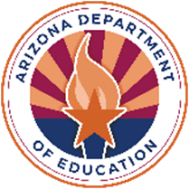              TECHNICAL STANDARDSA Technical Standards Validation Committee developed and validated these standards on January 30 and February 15, 2021. The Arizona Career and Technical Education Quality Commission, the validating authority for the Arizona Skills Standards Assessment System, endorsed these standards on May 19, 2021.Note: Arizona’s Professional Skills are taught as an integral part of the Pharmacy Support Services program.PHARMACY SUPPORT SERVICES 51.0805.00             TECHNICAL STANDARDSA Technical Standards Validation Committee developed and validated these standards on January 30 and February 15, 2021. The Arizona Career and Technical Education Quality Commission, the validating authority for the Arizona Skills Standards Assessment System, endorsed these standards on May 19, 2021.Note: Arizona’s Professional Skills are taught as an integral part of the Pharmacy Support Services program.The Technical Skills Assessment for Pharmacy Support Services is available for SY2022-2023.The Technical Skills Assessment for Pharmacy Support Services is available for SY2022-2023.STANDARD 1.0 DEMONSTRATE THE APPLICATION OF MEDICATIONSSTANDARD 1.0 DEMONSTRATE THE APPLICATION OF MEDICATIONS1.1Identify the top 200 drugs and match them to indications1.2Differentiate between generic (trade) names and brand names of medications1.3Identify common categories of drugs and naming stems that enable identification of the category1.4Identify the five classifications of controlled substances1.5Distinguish among the five categories or schedules of drugs1.6Interpret major symbols, abbreviations, and medical terminology used on prescriptions1.7Identify narrow therapeutic index medications (i.e., antiseizure, synthroid, anticoagulants, etc.)1.8Differentiate among various dosages forms (i.e., tablets, capsules, ointments, creams, elixir, suspension, controlled-release, immediate-release, etc.)1.9Differentiate among various routes of administration (i.e., topical, parenteral, oral, etc.)1.10Recognize types and uses of available reference books (e.g., orange facts and comparisons, physicians desk reference, and red)STANDARD 2.0 IDENTIFY MEDICAL AND LEGAL CONSIDERATIONS RELATED TO PHARMACYSTANDARD 2.0 IDENTIFY MEDICAL AND LEGAL CONSIDERATIONS RELATED TO PHARMACY2.1Identify federal requirements for storage, handling, and disposal of nonhazardous, hazardous, and pharmaceutical substances and waste (e.g., eyewash, spill kits, sharps, and SDS)2.2Explain federal guidelines for controlled substance schedules and requirements for prescriptions processing (i.e., new, refill, transfer, etc.)2.3Identify proper forms for controlled substances (i.e., receiving, storing, ordering, returning, labeling, dispensing, reverse distribution, take-back programs, destruction, loss/theft, etc.)2.4Identify the formula use to verify the validity of a prescriber’s DEA number2.5Describe requirements for record keeping, documentation, and record retention (e.g., length of time prescriptions are maintained, repackaged products, recalled products and supplies, and invoices)2.6Discuss restricted drug programs and related prescription-processing requirements (e.g., FDA’s REM Program, prior authorization, Medicare and Medicaid insurance restrictions, and drugs such as thalidomide, isotretinoin, pseudoephedrine, and clozapine with special requirements)2.7Identify professional standards related to data integrity, security, and confidentiality (e.g., HIPAA, backing up, and archiving records)2.8Explain the requirement for patient consultations by a pharmacist according to OBRA2.9Identify FDA recall process and requirements (e.g., medications, devices, supplies, supplements, and classifications)2.10Explain the functions of the State Board of Pharmacy (SBOP) (e.g., registering pharmacists and students’ developing standards, codes, and guidelines for the pharmacy profession; handling notifications, complaints, investigations, and disciplinary hearings)2.11Explain A.R.S.32-3208 as it applies to pharmacy technicians2.12Distinguish the roles and responsibilities of pharmacists, pharmacy technicians, and other pharmacy employees according to the State Board of Pharmacy (SBOP)2.13Discuss guidelines for when to follow state versus federal laws and regulations2.14Describe legal parameters related to the administration of emergency care by pharmacy technicians2.15Recognize adverse drug-related emergencies and the appropriate first aidSTANDARD 3.0 DEMONSTRATE MEASUREMENT AND CALCULATING SKILLSSTANDARD 3.0 DEMONSTRATE MEASUREMENT AND CALCULATING SKILLS3.1Use Arabic and Roman numerals, weights, and measures, conversion in temperature, and universal and standard time3.2Convert within and between each of the systems of measurement (i.e., metric, household, apothecary, etc.)3.3Calculate the quantities of prescriptions or medication orders to be dispensed (i.e., body surface area, ratio strengths, weight-volume, etc.) 3.4Use complex mathematical calculations (e.g., powder volume formula, drip rates, allegations, ratio/proportion, and percentages)3.5Calculate a day’s supply for prescriptions3.6Calculate individual and total daily dosages3.7Perform sterile and nonsterile compounding calculations (i.e., dilutions, concentrations, etc.)STANDARD 4.0 DEMONSTRATE THE BASICS OF PHARMACOLOGY PRESCRIPTION AND NONPRESCRIPTION MEDICATIONSSTANDARD 4.0 DEMONSTRATE THE BASICS OF PHARMACOLOGY PRESCRIPTION AND NONPRESCRIPTION MEDICATIONS4.1Differentiate between contraindications and drug interactions (i.e., drug-drug, drug-food, drug-OTC, pregnancy, breastfeeding, allergies, etc.)4.2Differentiate between side effects and adverse drug reactions (e.g., rash, hives, light headedness, vomiting, migraine, addiction, miscarriage, bleeding, deafness, and depression)4.3Identify common over-the-counter, behind-the-counter, and dietary supplements/vitamins and their indications4.4Explain the role of the body system with medications and how they relate to absorption, distribution, metabolism, and excretion with medication4.5Differentiate among therapeutic classes of drugs (i.e., analgesics, antipyretics, etc.)4.6Recognize common vaccines and immunization schedules (e.g., storage and common use)STANDARD 5.0 RECOGNIZE STERILE AND NONSTERILE COMPOUNDING REQUIREMENTSSTANDARD 5.0 RECOGNIZE STERILE AND NONSTERILE COMPOUNDING REQUIREMENTS5.1Define pharmacy compounding terminology5.2Demonstrate infection control processes (e.g., hand washing, laminar air flow, clean room, PPE, and universal precautions)5.3Identify safety protocols in the handling and disposal requirements of all medications (e.g., receptacles and sharps containers)5.4Use documentation for sterile, nonsterile, and repackaged products5.5Determine physical and chemical incompatibilities related to nonsterile compounding and reconstitution (e.g., beyond use dating)5.6Identify the selection and use of equipment and supplies used in compounding5.7Identify and demonstrate sterile compounding processes following aseptic techniques5.8Explain role of USP (United States Pharmacopeia) to ensure the quality of sterile compounding5.9Identify and demonstrate nonsterile compounding processes (e.g., ointments and lotions)STANDARD 6.0 APPLY METHODS TO ENSURE MEDICATION SAFETYSTANDARD 6.0 APPLY METHODS TO ENSURE MEDICATION SAFETY6.1Identify safety strategies to reduce errors in prescription or medication orders (e.g., correct patient, look-alike/sound-alike medications, tall man lettering, leading and trailing zeroes, high-alert/risk medications, and limit use of error-prone abbreviations and medications)6.2Identify types of medications that require package inserts and guidelines6.3Identify issues that require pharmacist intervention (i.e., DUR, ADE, OTC recommendation; therapeutic substitution; misuse; missed dose; etc.)STANDARD 7.0 APPLY PROCEDURES FOR RECEIVING AND PROCESSING PRESCRIPTIONS AND REFILLSSTANDARD 7.0 APPLY PROCEDURES FOR RECEIVING AND PROCESSING PRESCRIPTIONS AND REFILLS7.1Prepare medications within the scope of practice as documented in the Arizona Board of Pharmacy laws and regulations7.2Identify the elements needed on a prescription (e.g., date of issue; patient’s name and address; clinician name, address, and DEA number; drug name; drug strength; dosage form; quantity prescribed; directions for use; number of refills; and signature of prescriber)7.3Analyze prescriptions or medication orders for completeness, accuracy, authenticity, legality, and reimbursement eligibility7.4Demonstrate database software used for entering, retrieving, and maintaining prescription and refill information (i.e., patient profile including special requests)7.5Follow the established protocol for retrieving drugs from inventory and preparing medications7.6Calculate and measure medications using a manual or an automated system7.7Label drug products including auxiliary labels (e.g., poison, shake well before using, store away from direct sunlight, for external use only, and take on empty stomach)7.8Determine packaging requirements (e.g., types of bags, syringes, glass, PVC, child resistant, and light resistant)7.9Follow the established protocol in dispensing and distributing drugs and medications (e.g., validation, documentation, and distribution)7.10Identify situations when refills and renewals need to be reviewed by the pharmacist7.11Identify special requests on the prescription (i.e., safety/non-safety caps)STANDARD 8.0 PROVIDE CUSTOMER/PATIENT SERVICES AND COMMUNICATIONSSTANDARD 8.0 PROVIDE CUSTOMER/PATIENT SERVICES AND COMMUNICATIONS8.1Use effective strategies for greeting, servicing, and thanking all customers/patients including non-English speaking individuals and those with special needs (e.g., vision or hearing impairments, low reading level, and difficulty understanding instructions)8.2Apply appropriate communication techniques for obtaining required health information (i.e., insurance, OTC meds and supplements, birth date and address verification, etc.)8.3Identify situations where showing empathy to customers/patients may be necessary8.4Distinguish between retail versus hospital responsibilities and working conditions for the pharmacy technicianSTANDARD 9.0 APPLY PROCEDURES FOR INVENTORY CONTROLSTANDARD 9.0 APPLY PROCEDURES FOR INVENTORY CONTROL9.1Explain the function and application of the national drug code (NDC) numbers, lot numbers, and expiration dates9.2Follow established practices to place drug and device orders by phone and electronically9.3Follow established practices to receiving items9.4Follow established practices related to storage requirements (e.g., refrigeration, freezer, warmer, chemical stability, and lock up)9.5Follow established practices related to remove items (e.g., recalls, returns, outdates, and reverse distribution)9.6Explain the use of a barcoding system (e.g., improve accuracy, increase productivity, and control inventory)9.7Follow established practices to maintain a secure inventory to prevent theft by patients and staffSTANDARD 10.0 APPLY PROCEDURES FOR BILLING AND INSURANCESTANDARD 10.0 APPLY PROCEDURES FOR BILLING AND INSURANCE10.1Describe various reimbursement policies and plans [e.g., HMOs, PPOs, private plans, Medicare and Medicaid, and third-party reimbursement systems (i.e., PBM, medication assistance programs, coupons, self-pay, etc.)]10.2Identify and input components required to process a third-party claim (e.g., BIN, PCN, prescription group code, and person code)10.3Explain third-party resolution [e.g., Coordination of Benefits (COB), prior authorization, rejected claims, and plan limitations]10.4Recognize the formulary or approved/preferred product list or system